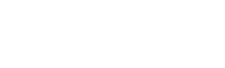 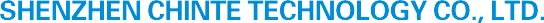 SU-R系列机架式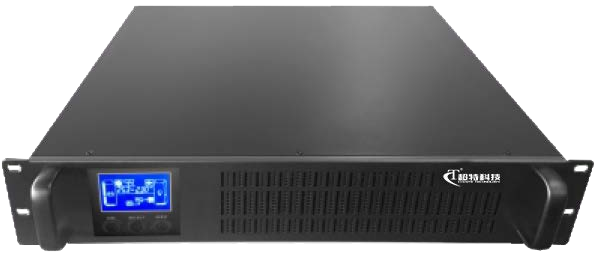 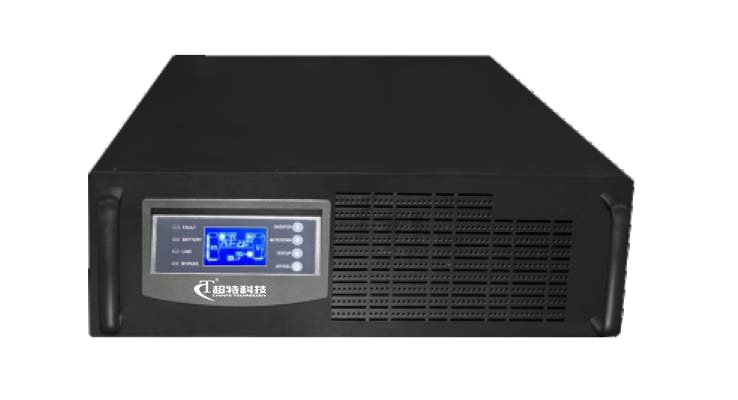 ◆•   输出功因素0.8, 更适合负载的发展趋势整机效率高达 90 , 降低UPS的电力损耗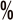 智能电池管理，延长电池寿命宽广的输人电压范围，能适应恶劣的电网化境可以在负载持续供电懦况下安全进行在线维修（选配）先进的DSP数字控制技术 ，UPS 的性能更加稳定 ，品质更加优越。负 载 功 率 因 数 为 0.8 ,适合用电设备的发展趋势，带载能力更强。有源输人功率因数正( PFC) , 输人功率因数高达0.98以上。可搭配发电机。零切换，有效保证了负载运行的安全性和可靠性。   1-3K参数	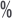    6-20K参数	现行产品规格若有变更不再另行通知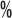 www.chinte.com.cn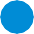 产品型号技术特性和参数产品型号技术特性和参数SU-R1K(S)SU-R1K(S)SU-R2K(S)SU-R2K(S)SU-R3K(S)SU-R3K(S)额定输出容量额定输出容量1000VA/800W1000VA/800W2000VA/1600W2000VA/1600W3000VA/2400W3000VA/2400W交流输入输入电压范围115-300VAC士5115-300VAC士5115-300VAC士5115-300VAC士5115-300VAC士5115-300VAC士5交流输入输入频率范围( 45-55 ) 士0.5Hz( 45-55 ) 士0.5Hz( 45-55 ) 士0.5Hz( 45-55 ) 士0.5Hz( 45-55 ) 士0.5Hz( 45-55 ) 士0.5Hz交流输入旁路电压80VACx(1土5 )-285VACx(1土5 )80VACx(1土5 )-285VACx(1土5 )80VACx(1土5 )-285VACx(1土5 )80VACx(1土5 )-285VACx(1土5 )80VACx(1土5 )-285VACx(1土5 )80VACx(1土5 )-285VACx(1土5 )电池输入电池组电压24V36V48V72V72V96V电池输入电池方式内置外接内置外接内置外接电池输入后备时间半载≥10分钟，满载≥5 分钟（标准版）半载≥10分钟，满载≥5 分钟（标准版）半载≥10分钟，满载≥5 分钟（标准版）半载≥10分钟，满载≥5 分钟（标准版）半载≥10分钟，满载≥5 分钟（标准版）半载≥10分钟，满载≥5 分钟（标准版）电池输入开机输入最大冲击电流＜额 定 电流 的 150＜额 定 电流 的 150＜额 定 电流 的 150＜额 定 电流 的 150＜额 定 电流 的 150＜额 定 电流 的 150电池输入电池充电时间5小时充至90 (标准型）取决于外接电池组容量（长效型）5小时充至90 (标准型）取决于外接电池组容量（长效型）5小时充至90 (标准型）取决于外接电池组容量（长效型）5小时充至90 (标准型）取决于外接电池组容量（长效型）5小时充至90 (标准型）取决于外接电池组容量（长效型）5小时充至90 (标准型）取决于外接电池组容量（长效型）交流输出输出电压220Vac士1 ( 逆变输出）220Vac士1 ( 逆变输出）220Vac士1 ( 逆变输出）220Vac士1 ( 逆变输出）220Vac士1 ( 逆变输出）220Vac士1 ( 逆变输出）交流输出输出频率50士5Hz(交流输入正常时） 50Hz士1 ( 交流输入异常时）50士5Hz(交流输入正常时） 50Hz士1 ( 交流输入异常时）50士5Hz(交流输入正常时） 50Hz士1 ( 交流输入异常时）50士5Hz(交流输入正常时） 50Hz士1 ( 交流输入异常时）50士5Hz(交流输入正常时） 50Hz士1 ( 交流输入异常时）50士5Hz(交流输入正常时） 50Hz士1 ( 交流输入异常时）交流输出波形正弦波THO <3 ( 线性负载）正弦波THO <8 (非线性负载）正弦波THO <3 ( 线性负载）正弦波THO <8 (非线性负载）正弦波THO <3 ( 线性负载）正弦波THO <8 (非线性负载）正弦波THO <3 ( 线性负载）正弦波THO <8 (非线性负载）正弦波THO <3 ( 线性负载）正弦波THO <8 (非线性负载）正弦波THO <3 ( 线性负载）正弦波THO <8 (非线性负载）交流输出输出功率因数0 . 80 . 80 . 80 . 80 . 80 . 8交流输出过载130 负载持续不小于30s , 恢复点为90负载130 负载持续不小于30s , 恢复点为90负载130 负载持续不小于30s , 恢复点为90负载130 负载持续不小于30s , 恢复点为90负载130 负载持续不小于30s , 恢复点为90负载130 负载持续不小于30s , 恢复点为90负载交流输出输出电流峰值系数3 : 13 : 13 : 13 : 13 : 13 : 1交流输出市电、电池切换时间OmsOmsOmsOmsOmsOms尺寸重量( KG )10.8（标机）7. 5（长机）19.5（标机）10.5（长机）24.5（标机）12.5（长机）尺寸尺寸( 宽x深x高)590x440x85460x440x90590x440x85460x440x90460x440x90460x440x90产品型号技术特性产品型号技术特性SU-R6K(S)SU-R3110K(S)SU-R3115(S)SU-R3120(S)额定输出容量额定输出容量6kVA/4.8kW10Kva/8kW15kVA/12kW20KVA/16kW额定电压额定电压220Vac220Vac380Vac380Vac交流输入额定频率50Hz50Hz50Hz50Hz交流输入输入电压范围120-275Vac士5120-275Vac士5305-478Vac305-478Vac交流输入输入频率范围( 45-55 ) 士0.5Hz( 45-55 ) 士0.5Hz( 45-55 ) 士0.5Hz( 45-55 ) 士0.5Hz交流输入旁路电压80Vacx(1±5 )-285Vacx(1±5 )80Vacx(1±5 )-285Vacx(1±5 )190-520Vac190-520Vac电池输入电池组电压标准192VDC( 可根据用户定制为240V )标准192VDC( 可根据用户定制为240V )标准192VDC( 可根据用户定制为240V )标准192VDC( 可根据用户定制为240V )电池输入电池容量X数量12VDC x 16 ( 可根据用户定制为20节）12VDC x 16 ( 可根据用户定制为20节）12VDC x 16 ( 可根据用户定制为20节）12VDC x 16 ( 可根据用户定制为20节）电池输入充电电流长效机充电电流4A长效机充电电流4A长效机充电电流4A长效机充电电流4A交流输出输出电压220Vac士1 (过逆变输出）220Vac士1 (过逆变输出）220Vac士1 (过逆变输出）220Vac士1 (过逆变输出）交流输出输出频率46-54Hz (交流输入正常时）50Hz士1 (交流输入异常时）46-54Hz (交流输入正常时）50Hz士1 (交流输入异常时）46-54Hz (交流输入正常时）50Hz士1 (交流输入异常时）46-54Hz (交流输入正常时）50Hz士1 (交流输入异常时）交流输出波形正弦波TH O <3 ( 线性负载）；正弦波TH O <8 (非线性负载）正弦波TH O <3 ( 线性负载）；正弦波TH O <8 (非线性负载）正弦波TH O <3 ( 线性负载）；正弦波TH O <8 (非线性负载）正弦波TH O <3 ( 线性负载）；正弦波TH O <8 (非线性负载）交流输出输出功率因数0.80.80.80.8交流输出过载能力105-1251分钟后转旁路105-1251分钟后转旁路105-1251分钟后转旁路105-1251分钟后转旁路通讯与监控功能通讯与监控功能RS232,干节点，智能 插槽（可扩充SNMP, 手机短信等多种监控力式）RS232,干节点，智能 插槽（可扩充SNMP, 手机短信等多种监控力式）RS232,干节点，智能 插槽（可扩充SNMP, 手机短信等多种监控力式）RS232,干节点，智能 插槽（可扩充SNMP, 手机短信等多种监控力式）尺寸重量(kg)1819.54242尺寸体积(宽x高x深)640x130x440640x130x440438*263*780438*263*780